Publicado en  el 19/02/2015 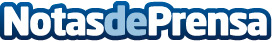 Indra y Sacyr desarrollan un innovador simulador de máquina quitanieves Datos de contacto:Nota de prensa publicada en: https://www.notasdeprensa.es/indra-y-sacyr-desarrollan-un-innovador_1 Categorias: E-Commerce http://www.notasdeprensa.es